Daniel Pratt *  December  2023  * Menu   Monday Through Friday Entrées Include two of the following: Deli Sandwich, Lunch-a-ble, or Soybutter & Jelly Sandwich plus the following entrée:You must choose at least 3 component to have a complete meal. One component must be a fruit or vegetable. Choose only one Cold or Hot entrée:                                                Daniel Pratt *  December  2023  * Menu   Monday Through Friday Entrées Include two of the following: Deli Sandwich, Lunch-a-ble, or Soybutter & Jelly Sandwich plus the following entrée:You must choose at least 3 component to have a complete meal. One component must be a fruit or vegetable. Choose only one Cold or Hot entrée:                                                Daniel Pratt *  December  2023  * Menu   Monday Through Friday Entrées Include two of the following: Deli Sandwich, Lunch-a-ble, or Soybutter & Jelly Sandwich plus the following entrée:You must choose at least 3 component to have a complete meal. One component must be a fruit or vegetable. Choose only one Cold or Hot entrée:                                                Daniel Pratt *  December  2023  * Menu   Monday Through Friday Entrées Include two of the following: Deli Sandwich, Lunch-a-ble, or Soybutter & Jelly Sandwich plus the following entrée:You must choose at least 3 component to have a complete meal. One component must be a fruit or vegetable. Choose only one Cold or Hot entrée:                                                Daniel Pratt *  December  2023  * Menu   Monday Through Friday Entrées Include two of the following: Deli Sandwich, Lunch-a-ble, or Soybutter & Jelly Sandwich plus the following entrée:You must choose at least 3 component to have a complete meal. One component must be a fruit or vegetable. Choose only one Cold or Hot entrée:                                                1PizzaChipsSaladFruit / Carrots / Ranch4Deli Sandwich orLunch-a-ble Kit orSoybutter SandwichHashbrowns/Fruit / Salad5Breaded Cheese SticksMarinara Sauce CupCookie / 5-Way MixFruit / Salad6Chicken HoagieBroccoliPotato SaladFruit/ Salad7Hot DogSweet PeasMac & CheeseFruit / Salad8Hot PocketChipsCarrots / RanchFruit / Salad11Chicken NuggetsSeasoned BeansFruit / Salad12Tacos / ShellsRefried Beans/ SalsaCheese /Fruit / Salad13HamburgerGreen BeansCorn SaladFruit / Salad14Meatball SubCorn / Potato SaladFruit / Salad15Chicken SandwichChipsCarrots / RanchFruit / Salad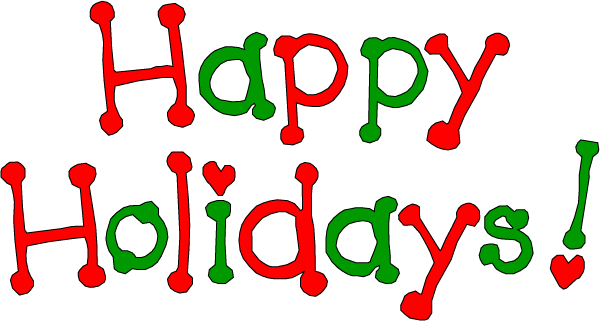 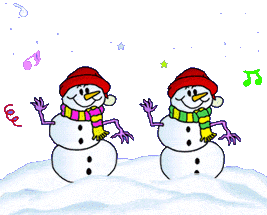 Menu Subject To Change Without NoticeMenu Subject To Change Without NoticeMenu Subject To Change Without NoticeMenu Subject To Change Without NoticeMenu Subject To Change Without Notice